Ciudad de México a 24 de octubre de 2016.Listo operativo de movilidad de la CDMX rumbo al FORMULA 1 GRAN PREMIO DE MÉXICO 2016™·         Se habilitarán estaciones remotas en diversas zonas de la ciudad con servicio de autobuses hacia el circuito del Autódromo, con un horario de 07:00 a 20:00 horas.·         La Línea 9 del Metro y Línea 2 del Metrobús lo más práctico para trasladarse al Autódromo.El Gobierno de la Ciudad de México, por medio de la Secretaría de Movilidad (SEMOVI), encabeza un plan estratégico de movilidad para que las y los capitalinos, así como los asistentes que visitarán la CDMX disfruten uno de los eventos deportivos más importantes del mundo: Fórmula 1 Gran Premio de México 2016.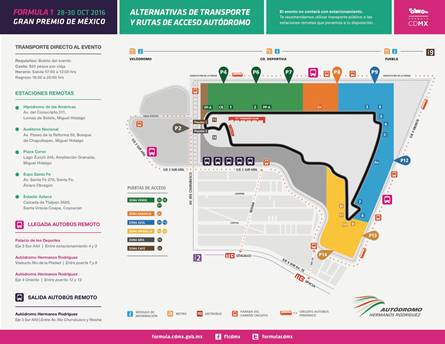 -o-www.mexicogp.mxFacebook: mexicogpInstagram/Twitter: @mexicogp#MexicoGP #F1ESTA #F1EBREContacto:Sobre CIECorporación Interamericana de Entretenimiento, S.A.B de C. V.www.cie.com.mxSomos la compañía líder en el mercado del entretenimiento fuera de casa en México, Colombia y Centroamérica y uno de los participantes más destacados en el ámbito latinoamericano y mundial en la industria del espectáculo.A través de un modelo único de integración vertical, el acceso único a una importante red de centros de espectáculos, una base de anunciantes conformada por los principales inversores publicitarios en nuestros mercados, así como por las asociaciones y alianzas estratégicas que hemos establecido con participantes experimentos en la industria global; ofrecemos diversas opciones de entretenimiento de talla mundial, las cuales incluyen conciertos, producciones teatrales, eventos deportivos, familiares, y culturales, entre otros, que cubren las necesidades de tiempo libre y esparcimiento de nuestras audiencias.Operamos un parque de diversiones y un parque acuático en Bogotá, Colombia. Asimismo, comercializamos el Centro Banamex en la ciudad de México, uno de los mayores y más importantes recintos de exposiciones y convenciones en el ámbito internacional. Igualmente, somos reconocidos como el más destacado productor y organizador de eventos especiales y corporativos en México, y operamos uno de los centros de contacto más profesionales y reconocidos en el mercado mexicano.CIE es una empresa pública cuyas acciones y títulos de deuda cotizan en la Bolsa Mexicana de Valores.Como una medida preventiva que beneficiará la movilidad de la zona oriente de la ciudad, para los días 28, 29 y 30 de octubre fueron programadas rutas de transporte especial que facilitará el traslado de los asistentes con boleto del evento desde estaciones remotas hasta el inmueble del Autódromo Hermanos Rodríguez y viceversa, ya que este último NO contará con estacionamiento.Los espacios que se habilitarán como estaciones remotas serán:Hipódromo de las AméricasAv. del Conscripto 311, Lomas de Sotelo, Miguel HidalgoAuditorio Nacional (exclusivamente lanzadera)Av. Paseo de la Reforma 50, Bosque de Chapultepec, Miguel HidalgoPlaza CarsoLago Zúrich 245, Ampliación Granada, Miguel HidalgoExpo Santa FeAv. Santa Fe 270, Santa Fe, Álvaro ObregónEstadio AztecaCalz. de Tlalpan 3465, Santa Úrsula Coapa, CoyoacánMás de 200 autobuses de servicio especial circularán con horarios de 07:00 a 12:00 horas y 16:00 a 20:00 horas y tendrán un costo de $20 pesos por viaje.Es importante destacar que serán tres puntos de llegada al Autódromo Hermanos Rodríguez por medio de los autobuses:·         Palacio de los Deportes entre las puertas 4 y 5 sobre Avenida Añil.·         Viaducto Río la Piedad entre las puertas 7 y 8 del Autódromo.·         Eje 4 Oriente entre las puertas 12 y 13 del Autódromo.     Asimismo, para el desalojo del inmueble se contará con UN SOLO punto de salida que se ubicará en el Eje 3 sur Añil entre Churubusco y la calle de Resina, donde se podrán tomar los autobuses de retorno a las estaciones remotas con un horario de 16:00 a 20:00 horas.Además, para agilizar la movilidad en la zona, se implementará un transporte perimetral gratuito en el circuito del Autódromo Hermanos Rodríguez para acercar a los asistentes a la puerta que les corresponde, el cual contará con 15 camiones y 5 taxis preferentes, estos últimos para personas con discapacidad.La recomendación para los asistentes a la Fórmula 1 Gran Premio de México 2016 y a las actividades que se llevarán a cabo en el marco de este evento, en Polanco y en el Deportivo Lomas Altas, es utilizar la red de transporte público de la CDMX.La Línea 9 del Metro en sus estaciones Velódromo, Ciudad Deportiva y Puebla; la Línea 2 del Metrobús en los arribos Iztacalco y UPIICSA; así como las rutas de camiones 1, 9, 11, 27, 78, M1 Bicentenario y el Corredor Sausa son las mejores opciones para llegar al Autódromo.De igual manera, se informa que se implementará un cinturón perimetral de seguridad, con el fin de garantizar la movilidad de la ciudadanía en general y de los asistentes. Para evitar afectaciones, se recomienda considerar las siguientes vías alternas:Al norte●     Anillo Periférico Canal de San Juan●     Eje 2 Oriente H. Congreso de la Unión●     Calzada de Tlalpan●     Eje Central Lázaro Cárdenas●     Av. InsurgentesAl sur●     Anillo Periférico Calle 7●     Eje 1 Oriente Anillo de Circunvalación●     Calzada de Tlalpan●     Eje 1 Poniente Cuauhtémoc●     Av. InsurgentesAl oriente●     Eje 3 Norte Ángel Albino Corzo●     Eje 1 Norte Fuerza Aérea Mexicana●     Eje 6 Sur Trabajadores Sociales●     Eje 8 Sur Calzada Ermita Iztapalapa●     Calzada TaxqueñaAl poniente●     Av. Pantitlán - Xochimilco●     Eje 4 Norte Talismán●     Av. Oceanía - Eje 2 Norte Canal del Norte●     Eje 1 Norte Fuerza Aérea Mexicana●     Eje 5 Sur PurísimaPara mayor información, se encuentran disponibles los teléfonos de LOCATEL al 5658 1111 y del Autódromo Hermanos Rodríguez al 5764 8499, así como el sitio de internetwww.formula.cdmx.gob.mx, la cuenta de Facebook f1cdmx y la cuenta oficial de Twitter @formulacdmx. Para descargar las imágenes en alta da clic en el siguiente enlace:https://we.tl/KTnVksEsnDFrancisco Velázquezfvelazquezc@cie.com.mx(52 55) 52019089CIEManuel Orvañanosmanuel@bandofinsiders.com(52 55) 63866686Band of Insiders